附件1襄阳机场面向社会公开招聘岗位及条件(7个岗位，12个名额）（一）管制员（1名） 要求：1.全日制大学本科（含）以上学历；       2.大学英语CET4（425分）以上水平；       3.年龄25周岁以下（硕士研究生或持有塔台、飞服执照者可放宽至28周岁）；       4.交通运输专业（空中交通管制）持有民航局认可    的《管制基础培训合格证》。（二）航站楼管理员（3名） 要求： 1.全日制大学本科（含）以上学历；        2.大学英语CET4（425分）以上水平；        3.年龄25周岁以下（硕士研究生可放宽至28周岁）；        4.矫正视力在1.0（含）以上，无色盲、色弱；    5.土木工程、暖通、通信、给排水、物业管理等     相关专业。（三）电力灯光员（1名） 要求：1.全日制大学专科（含）以上学历；   2.年龄25周岁以下（硕士研究生可放宽至28周岁）；    3.电气自动化相关专业；   4.矫正视力在1.0（含）以上，无色盲、色弱；   5.满足以下条件之一者可优先：持特种作业操作证   （低压或高压电工）、助航灯光电工等级证书。（四）供水维修员（1名） 要求：1.全日制大学专科（含）以上学历；       2.年龄30周岁以下； 3.给排水、水暖、电力等相关专业。（五）安检员（4名）  要求：1.全日制大学专科（含）以上学历；        2.年龄25周岁以下（硕士研究生可放宽至28周岁）；        3.男身高 170CM（含）以上，女身高 160CM（含）以上；        4.矫正视力在 1.0（含）以上，无色盲、色弱；        5.满足以下条件之一者可优先：硕士研究生（含）以上学历、持安检职业资格证书、民航安检设备维修专业以及具有文体、武术、散打特长。 （六）通导机务员（1名） 要求：1.全日制大学本科（含）以上学历；       2.大学英语CET4（425分）以上水平；       3.年龄25周岁以下（硕士研究生可放宽至28周岁）； 4.通信导航工程、电子信息工程等相关专业。（七）驱鸟员（1名） 要求：1.全日制大学专科（含）以上学历；       2.年龄25周岁以下（硕士研究生可放宽至28周岁）；       3.机场驱鸟等相关专业。附件2注：1、获取《教育部学历证书电子注册备案表》在线验证码的办法此表用于已取得大专（含）以上学历毕业证书者。请应聘者登陆中国高等教育学生信息网（http://www.chsi.com.cn/xlcx/lscx.jsp），按照“获取在线验证码方法”即可快速查出。2、获取《教育部学籍在线验证报告》在线验证码的办法此报告用于大专（含）以上学历已在教育部学信网取得学籍备案的在读或取得毕业证者。请应聘者登陆中国高等教育学生信息网（http://www.chsi.com.cn/xlcx/rhsq.jsp），按照“如何申请《教育部学籍在线验证报告》（中文版）”的方式查询获取。3．获取后请将报告中12位在线验证码填入网上申请表的相应位置，并打印备案表（报告），连同报名要求的其他资料一并在笔试当天带至考场。4.如已取得《中国高等教育学历认证报告》（或教育部留学服务中心开具的《国外学历学位认证书》），请将报告编号填入指定空格内。附件4：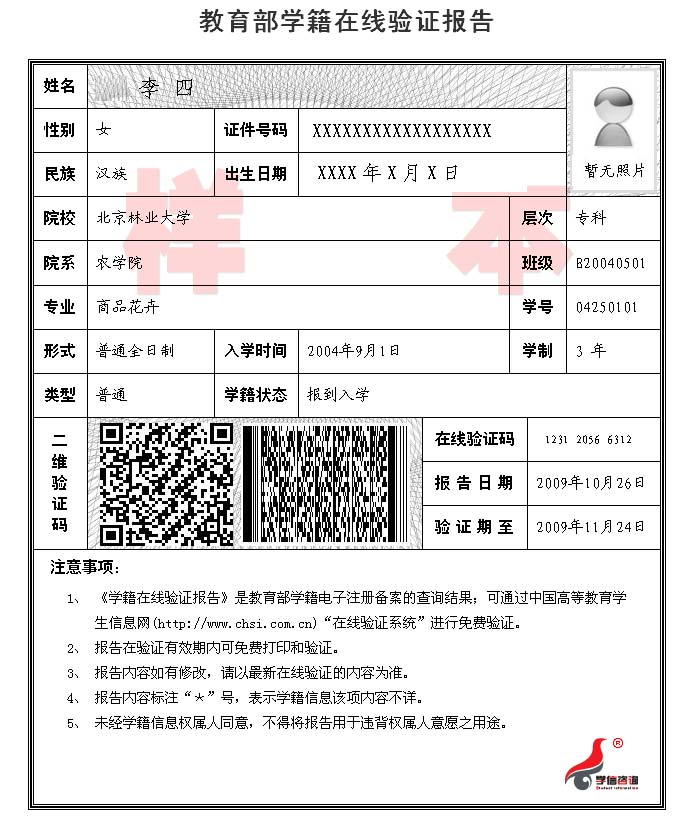 此报告用于大专（含）以上学历已在教育部学信网取得学籍备案的在读或取得毕业证者。请应聘者登陆中国高等教育学生信息网（学信网）（http://www.chsi.com.cn/xlcx/rhsq.jsp），按照“如何申请《教育部学籍在线验证报告》（中文版）”的方式查询获取。获取后请将报告中12位在线验证码填入网上申请表的相应位置，并打印学籍验证报告。附件5：此表用于已取得大专（含）以上学历毕业证书者。请应聘者登陆中国高等教育学生信息网（http://www.chsi.com.cn/xlcx/lscx.jsp），按照“获取查询码的方法”即可快速查出。获取后请将报告中12位在线验证码填入网上申请表的相应位置，并打印备案表。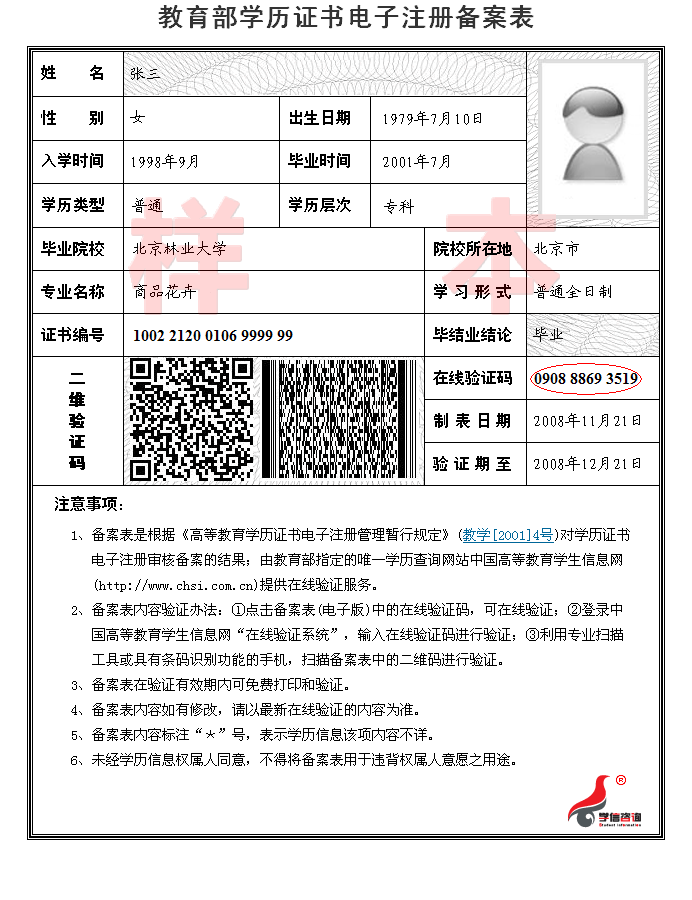 附件6：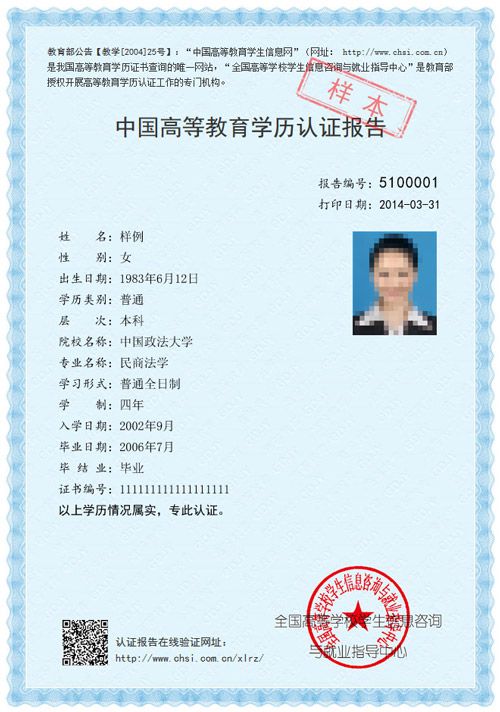 此报告用于已取得大专（含）以上学历毕业证书，且已在全国高等学校学生信息咨询与就业指导中心(教育部学历认证中心)办理认证并取得该报告者。附件7：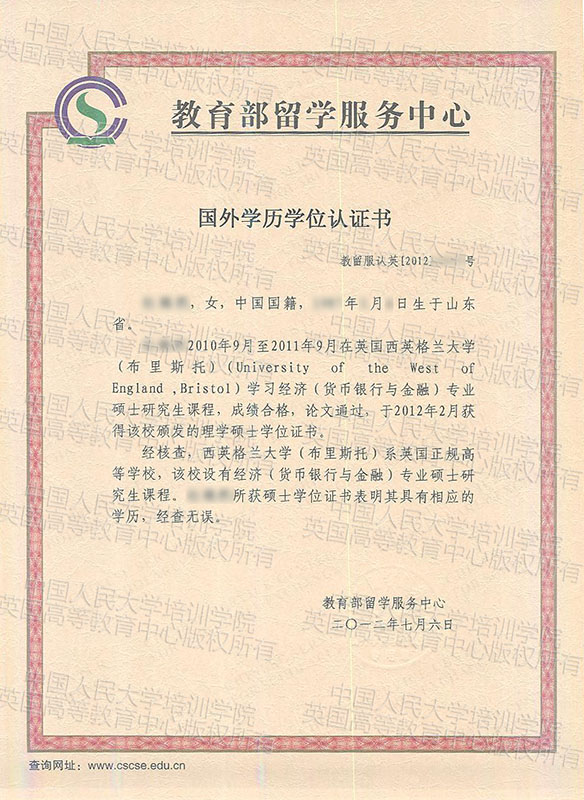 此报告用于在国（境）外取得学历学位且已在教育部留学服务中心办理认证并取得该报告者。襄阳机场公司应聘报名表应聘岗位(限报一个职位)：襄阳机场公司应聘报名表应聘岗位(限报一个职位)：襄阳机场公司应聘报名表应聘岗位(限报一个职位)：襄阳机场公司应聘报名表应聘岗位(限报一个职位)：襄阳机场公司应聘报名表应聘岗位(限报一个职位)：襄阳机场公司应聘报名表应聘岗位(限报一个职位)：襄阳机场公司应聘报名表应聘岗位(限报一个职位)：襄阳机场公司应聘报名表应聘岗位(限报一个职位)：襄阳机场公司应聘报名表应聘岗位(限报一个职位)：襄阳机场公司应聘报名表应聘岗位(限报一个职位)：襄阳机场公司应聘报名表应聘岗位(限报一个职位)：襄阳机场公司应聘报名表应聘岗位(限报一个职位)：襄阳机场公司应聘报名表应聘岗位(限报一个职位)：襄阳机场公司应聘报名表应聘岗位(限报一个职位)：襄阳机场公司应聘报名表应聘岗位(限报一个职位)：襄阳机场公司应聘报名表应聘岗位(限报一个职位)：襄阳机场公司应聘报名表应聘岗位(限报一个职位)：襄阳机场公司应聘报名表应聘岗位(限报一个职位)：襄阳机场公司应聘报名表应聘岗位(限报一个职位)：襄阳机场公司应聘报名表应聘岗位(限报一个职位)：姓   名姓   名性    别性    别性    别性    别出生年月日出生年月日出生年月日出生年月日   年  月  日   年  月  日   年  月  日免冠1寸照片免冠1寸照片免冠1寸照片民   族民   族婚姻状况婚姻状况婚姻状况婚姻状况政治面貌政治面貌政治面貌政治面貌免冠1寸照片免冠1寸照片免冠1寸照片入党时间入党时间身    高身    高身    高身    高体    重体    重体    重体    重免冠1寸照片免冠1寸照片免冠1寸照片健康状况健康状况家庭住址家庭住址家庭住址家庭住址免冠1寸照片免冠1寸照片免冠1寸照片户口所在地户口所在地免冠1寸照片免冠1寸照片免冠1寸照片出生地出生地免冠1寸照片（准考证用）免冠1寸照片（准考证用）免冠1寸照片（准考证用）籍贯籍贯工作时间免冠1寸照片（准考证用）免冠1寸照片（准考证用）免冠1寸照片（准考证用）家庭电话家庭电话移动电话免冠1寸照片（准考证用）免冠1寸照片（准考证用）免冠1寸照片（准考证用）身份证号身份证号人事档案   所在单位免冠1寸照片（准考证用）免冠1寸照片（准考证用）免冠1寸照片（准考证用）普通全日制教育毕业院校普通全日制教育毕业院校普通全日制教育毕业院校普通全日制教育毕业院校毕业时间毕业时间毕业时间毕业时间专    业专    业专    业专    业学    历 学    历 学    历 学    历 专    业专    业专    业专    业学    位  学    位  学    位  学    位  在职教育毕业院校在职教育毕业院校在职教育毕业院校在职教育毕业院校毕业时间毕业时间毕业时间毕业时间专   业专   业专   业专   业学   历学   历学   历学   历专   业专   业专   业专   业学    位学    位学    位学    位应聘相关最高学历《教育部学历证书电子注册备案表》（或《教育部学籍在线验证报告》）的在线验证码（验证码应在有效期内）、《中国高等教育学历认证报告》（或教育部留学服务中心开具的《国外学历学位认证书》）上的报告编号应聘相关最高学历《教育部学历证书电子注册备案表》（或《教育部学籍在线验证报告》）的在线验证码（验证码应在有效期内）、《中国高等教育学历认证报告》（或教育部留学服务中心开具的《国外学历学位认证书》）上的报告编号应聘相关最高学历《教育部学历证书电子注册备案表》（或《教育部学籍在线验证报告》）的在线验证码（验证码应在有效期内）、《中国高等教育学历认证报告》（或教育部留学服务中心开具的《国外学历学位认证书》）上的报告编号应聘相关最高学历《教育部学历证书电子注册备案表》（或《教育部学籍在线验证报告》）的在线验证码（验证码应在有效期内）、《中国高等教育学历认证报告》（或教育部留学服务中心开具的《国外学历学位认证书》）上的报告编号应聘相关最高学历《教育部学历证书电子注册备案表》（或《教育部学籍在线验证报告》）的在线验证码（验证码应在有效期内）、《中国高等教育学历认证报告》（或教育部留学服务中心开具的《国外学历学位认证书》）上的报告编号应聘相关最高学历《教育部学历证书电子注册备案表》（或《教育部学籍在线验证报告》）的在线验证码（验证码应在有效期内）、《中国高等教育学历认证报告》（或教育部留学服务中心开具的《国外学历学位认证书》）上的报告编号应聘相关最高学历《教育部学历证书电子注册备案表》（或《教育部学籍在线验证报告》）的在线验证码（验证码应在有效期内）、《中国高等教育学历认证报告》（或教育部留学服务中心开具的《国外学历学位认证书》）上的报告编号应聘相关最高学历《教育部学历证书电子注册备案表》（或《教育部学籍在线验证报告》）的在线验证码（验证码应在有效期内）、《中国高等教育学历认证报告》（或教育部留学服务中心开具的《国外学历学位认证书》）上的报告编号应聘相关最高学历《教育部学历证书电子注册备案表》（或《教育部学籍在线验证报告》）的在线验证码（验证码应在有效期内）、《中国高等教育学历认证报告》（或教育部留学服务中心开具的《国外学历学位认证书》）上的报告编号应聘相关最高学历《教育部学历证书电子注册备案表》（或《教育部学籍在线验证报告》）的在线验证码（验证码应在有效期内）、《中国高等教育学历认证报告》（或教育部留学服务中心开具的《国外学历学位认证书》）上的报告编号应聘相关最高学历《教育部学历证书电子注册备案表》（或《教育部学籍在线验证报告》）的在线验证码（验证码应在有效期内）、《中国高等教育学历认证报告》（或教育部留学服务中心开具的《国外学历学位认证书》）上的报告编号应聘相关最高学历《教育部学历证书电子注册备案表》（或《教育部学籍在线验证报告》）的在线验证码（验证码应在有效期内）、《中国高等教育学历认证报告》（或教育部留学服务中心开具的《国外学历学位认证书》）上的报告编号应聘相关最高学历《教育部学历证书电子注册备案表》（或《教育部学籍在线验证报告》）的在线验证码（验证码应在有效期内）、《中国高等教育学历认证报告》（或教育部留学服务中心开具的《国外学历学位认证书》）上的报告编号外语语种、级别及分数外语语种、级别及分数外语语种、级别及分数外语语种、级别及分数计算机水平计算机水平计算机水平计算机水平专业技术资格专业技术资格专业技术资格专业技术资格专业技术职务专业技术职务专业技术职务专业技术职务身体状况身体状况身体状况身体状况兴趣爱好及特长兴趣爱好及特长兴趣爱好及特长兴趣爱好及特长家 庭 主 要 成 员家 庭 主 要 成 员家 庭 主 要 成 员家 庭 主 要 成 员家 庭 主 要 成 员家 庭 主 要 成 员家 庭 主 要 成 员家 庭 主 要 成 员家 庭 主 要 成 员家 庭 主 要 成 员家 庭 主 要 成 员家 庭 主 要 成 员家 庭 主 要 成 员家 庭 主 要 成 员家 庭 主 要 成 员家 庭 主 要 成 员家 庭 主 要 成 员家 庭 主 要 成 员家 庭 主 要 成 员家 庭 主 要 成 员姓  名姓  名年龄年龄关  系关  系关  系关  系工  作  单  位工  作  单  位工  作  单  位工  作  单  位工  作  单  位工  作  单  位工  作  单  位工  作  单  位职  务职  务职  务职  务主 要 工 作 经 历主 要 工 作 经 历主 要 工 作 经 历主 要 工 作 经 历主 要 工 作 经 历主 要 工 作 经 历主 要 工 作 经 历主 要 工 作 经 历主 要 工 作 经 历主 要 工 作 经 历主 要 工 作 经 历主 要 工 作 经 历主 要 工 作 经 历主 要 工 作 经 历主 要 工 作 经 历主 要 工 作 经 历主 要 工 作 经 历主 要 工 作 经 历主 要 工 作 经 历主 要 工 作 经 历工作起止时间（具体至月份）工作起止时间（具体至月份）工作起止时间（具体至月份）工作起止时间（具体至月份）工 作 单 位工 作 单 位工 作 单 位工 作 单 位工 作 单 位工 作 单 位工 作 单 位工 作 单 位岗  位岗  位岗  位职 务职 务职 务证 明 人证 明 人主 要 教 育 经 历（从初中填起）主 要 教 育 经 历（从初中填起）主 要 教 育 经 历（从初中填起）主 要 教 育 经 历（从初中填起）主 要 教 育 经 历（从初中填起）主 要 教 育 经 历（从初中填起）主 要 教 育 经 历（从初中填起）主 要 教 育 经 历（从初中填起）主 要 教 育 经 历（从初中填起）主 要 教 育 经 历（从初中填起）主 要 教 育 经 历（从初中填起）主 要 教 育 经 历（从初中填起）主 要 教 育 经 历（从初中填起）主 要 教 育 经 历（从初中填起）主 要 教 育 经 历（从初中填起）主 要 教 育 经 历（从初中填起）主 要 教 育 经 历（从初中填起）主 要 教 育 经 历（从初中填起）主 要 教 育 经 历（从初中填起）主 要 教 育 经 历（从初中填起）学习起止时间（具体至月份）学习起止时间（具体至月份）学习起止时间（具体至月份）学习起止时间（具体至月份）毕  业  院  校毕  业  院  校毕  业  院  校毕  业  院  校毕  业  院  校毕  业  院  校毕  业  院  校毕  业  院  校专       业专       业专       业专       业学  位学  位学  位是否脱产专业技能培训经历培训起止时间培训起止时间培训起止时间培训起止时间培训起止时间培训内容培训内容培训内容培训内容培训内容培训内容培训机构培训机构培训机构培训机构培训机构所获证书所获证书所获证书专业技能培训经历专业技能培训经历专业技能培训经历何时何地受过何种奖励何时何地受过何种奖励何时何地受过何种奖励何时何地受过何种奖励何时何地受过何种奖励何时何地受过何种奖励何时何地受过何种奖励何时何地受过何种奖励何时何地受过何种奖励何时何地受过何种奖励何时何地受过何种奖励何时何地受过何种奖励何时何地受过何种奖励何时何地受过何种奖励何时何地受过何种奖励何时何地受过何种奖励何时何地受过何种奖励何时何地受过何种奖励何时何地受过何种奖励何时何地受过何种奖励何时何地受过何种处罚何时何地受过何种处罚何时何地受过何种处罚何时何地受过何种处罚何时何地受过何种处罚何时何地受过何种处罚何时何地受过何种处罚何时何地受过何种处罚何时何地受过何种处罚何时何地受过何种处罚何时何地受过何种处罚何时何地受过何种处罚何时何地受过何种处罚何时何地受过何种处罚何时何地受过何种处罚何时何地受过何种处罚何时何地受过何种处罚何时何地受过何种处罚何时何地受过何种处罚何时何地受过何种处罚目  前  就  业  情  况目  前  就  业  情  况目  前  就  业  情  况目  前  就  业  情  况目  前  就  业  情  况目  前  就  业  情  况目  前  就  业  情  况目  前  就  业  情  况目  前  就  业  情  况目  前  就  业  情  况目  前  就  业  情  况目  前  就  业  情  况目  前  就  业  情  况目  前  就  业  情  况目  前  就  业  情  况目  前  就  业  情  况目  前  就  业  情  况目  前  就  业  情  况目  前  就  业  情  况目  前  就  业  情  况目前是否已就业目前是否已就业目前是否已就业就业单位名称就业单位名称就业单位名称就业单位名称有 无 犯 罪 记 录有 无 犯 罪 记 录有 无 犯 罪 记 录有 无 犯 罪 记 录有 无 犯 罪 记 录有 无 犯 罪 记 录有 无 犯 罪 记 录有 无 犯 罪 记 录有 无 犯 罪 记 录有 无 犯 罪 记 录有 无 犯 罪 记 录有 无 犯 罪 记 录有 无 犯 罪 记 录有 无 犯 罪 记 录有 无 犯 罪 记 录有 无 犯 罪 记 录有 无 犯 罪 记 录有 无 犯 罪 记 录有 无 犯 罪 记 录有 无 犯 罪 记 录其 他 需 要 说 明 的 情 况其 他 需 要 说 明 的 情 况其 他 需 要 说 明 的 情 况其 他 需 要 说 明 的 情 况其 他 需 要 说 明 的 情 况其 他 需 要 说 明 的 情 况其 他 需 要 说 明 的 情 况其 他 需 要 说 明 的 情 况其 他 需 要 说 明 的 情 况其 他 需 要 说 明 的 情 况其 他 需 要 说 明 的 情 况其 他 需 要 说 明 的 情 况其 他 需 要 说 明 的 情 况其 他 需 要 说 明 的 情 况其 他 需 要 说 明 的 情 况其 他 需 要 说 明 的 情 况其 他 需 要 说 明 的 情 况其 他 需 要 说 明 的 情 况其 他 需 要 说 明 的 情 况其 他 需 要 说 明 的 情 况承      诺      书承      诺      书承      诺      书承      诺      书承      诺      书承      诺      书承      诺      书承      诺      书承      诺      书承      诺      书承      诺      书承      诺      书承      诺      书承      诺      书承      诺      书承      诺      书承      诺      书承      诺      书承      诺      书承      诺      书我保证表内所填写内容完全属实，如有虚假，本人愿意承担一切后果。我保证表内所填写内容完全属实，如有虚假，本人愿意承担一切后果。我保证表内所填写内容完全属实，如有虚假，本人愿意承担一切后果。我保证表内所填写内容完全属实，如有虚假，本人愿意承担一切后果。我保证表内所填写内容完全属实，如有虚假，本人愿意承担一切后果。我保证表内所填写内容完全属实，如有虚假，本人愿意承担一切后果。我保证表内所填写内容完全属实，如有虚假，本人愿意承担一切后果。我保证表内所填写内容完全属实，如有虚假，本人愿意承担一切后果。我保证表内所填写内容完全属实，如有虚假，本人愿意承担一切后果。我保证表内所填写内容完全属实，如有虚假，本人愿意承担一切后果。我保证表内所填写内容完全属实，如有虚假，本人愿意承担一切后果。我保证表内所填写内容完全属实，如有虚假，本人愿意承担一切后果。我保证表内所填写内容完全属实，如有虚假，本人愿意承担一切后果。我保证表内所填写内容完全属实，如有虚假，本人愿意承担一切后果。我保证表内所填写内容完全属实，如有虚假，本人愿意承担一切后果。我保证表内所填写内容完全属实，如有虚假，本人愿意承担一切后果。我保证表内所填写内容完全属实，如有虚假，本人愿意承担一切后果。我保证表内所填写内容完全属实，如有虚假，本人愿意承担一切后果。我保证表内所填写内容完全属实，如有虚假，本人愿意承担一切后果。我保证表内所填写内容完全属实，如有虚假，本人愿意承担一切后果。                                   应聘者本人签名：                                                                         年    月    日                                   应聘者本人签名：                                                                         年    月    日                                   应聘者本人签名：                                                                         年    月    日                                   应聘者本人签名：                                                                         年    月    日                                   应聘者本人签名：                                                                         年    月    日                                   应聘者本人签名：                                                                         年    月    日                                   应聘者本人签名：                                                                         年    月    日                                   应聘者本人签名：                                                                         年    月    日                                   应聘者本人签名：                                                                         年    月    日                                   应聘者本人签名：                                                                         年    月    日                                   应聘者本人签名：                                                                         年    月    日                                   应聘者本人签名：                                                                         年    月    日                                   应聘者本人签名：                                                                         年    月    日                                   应聘者本人签名：                                                                         年    月    日                                   应聘者本人签名：                                                                         年    月    日                                   应聘者本人签名：                                                                         年    月    日                                   应聘者本人签名：                                                                         年    月    日                                   应聘者本人签名：                                                                         年    月    日                                   应聘者本人签名：                                                                         年    月    日                                   应聘者本人签名：                                                                         年    月    日附件3附件3附件3附件3附件3附件3附件3附件3附件3附件3附件3附件3附件3附件3附件3附件3附件3附件3附件3附件3襄阳机场公司应聘人员基本信息简表（样表）襄阳机场公司应聘人员基本信息简表（样表）襄阳机场公司应聘人员基本信息简表（样表）襄阳机场公司应聘人员基本信息简表（样表）襄阳机场公司应聘人员基本信息简表（样表）襄阳机场公司应聘人员基本信息简表（样表）襄阳机场公司应聘人员基本信息简表（样表）襄阳机场公司应聘人员基本信息简表（样表）襄阳机场公司应聘人员基本信息简表（样表）襄阳机场公司应聘人员基本信息简表（样表）襄阳机场公司应聘人员基本信息简表（样表）襄阳机场公司应聘人员基本信息简表（样表）襄阳机场公司应聘人员基本信息简表（样表）襄阳机场公司应聘人员基本信息简表（样表）襄阳机场公司应聘人员基本信息简表（样表）襄阳机场公司应聘人员基本信息简表（样表）襄阳机场公司应聘人员基本信息简表（样表）襄阳机场公司应聘人员基本信息简表（样表）襄阳机场公司应聘人员基本信息简表（样表）襄阳机场公司应聘人员基本信息简表（样表）应聘岗位姓名性别民族出生时间
（年月日）政治面貌籍贯身高
(cm)最高学历信息最高学历信息最高学历信息最高学历信息最高学历信息最高学历信息《教育部学历证书电子注册备案表》或《学籍验证报告》在线验证码（12位）身份证号外语语种
及级别专业技术
资格有效联系移动电话应聘岗位姓名性别民族出生时间
（年月日）政治面貌籍贯身高
(cm)学历毕业院校专业学位名称1学位
名称2毕业时间《教育部学历证书电子注册备案表》或《学籍验证报告》在线验证码（12位）身份证号外语语种
及级别专业技术
资格有效联系移动电话党群助理张三男汉1988.12.05中共党员湖北武汉173硕士研究生武汉大学新闻学文学硕士法学学士2014.06896103025213430106198703053516CET6
（460分）无13888888888注：获取《教育部学历证书电子注册备案表》（或《教育部学籍在线验证报告》）在线验证码的办法
1、请登陆中国高等教育学生信息网（http://www.chsi.com.cn）；
2、浏览《如何申请在线验证报告》界面（http://www.chsi.com.cn/xlcx/rhsq.jsp），了解申请《教育部学历证书电子注册备案表》（或《教育部学籍在线验证报告》）的具体操作办法，并按相关步骤进行操作；
3、打印或下载《教育部学历证书电子注册备案表》（或《教育部学籍在线验证报告》），将表格中部偏右位置的12位在线验证码填入《湖北机场集团公司应聘报名表》相应空格栏。将表格连同其他资料，按要求投递到指定报名地址或邮箱。
4、填表说明：出生时间填写格式“XXXX.XX.XX”，毕业时间填写格式“XXXX.XX”，在线验证码、身份证号、移动电话单元格格式为“文本格式”（即样表默认格式），如未获得学位及专业技术资格，相关格内填“无”。注：获取《教育部学历证书电子注册备案表》（或《教育部学籍在线验证报告》）在线验证码的办法
1、请登陆中国高等教育学生信息网（http://www.chsi.com.cn）；
2、浏览《如何申请在线验证报告》界面（http://www.chsi.com.cn/xlcx/rhsq.jsp），了解申请《教育部学历证书电子注册备案表》（或《教育部学籍在线验证报告》）的具体操作办法，并按相关步骤进行操作；
3、打印或下载《教育部学历证书电子注册备案表》（或《教育部学籍在线验证报告》），将表格中部偏右位置的12位在线验证码填入《湖北机场集团公司应聘报名表》相应空格栏。将表格连同其他资料，按要求投递到指定报名地址或邮箱。
4、填表说明：出生时间填写格式“XXXX.XX.XX”，毕业时间填写格式“XXXX.XX”，在线验证码、身份证号、移动电话单元格格式为“文本格式”（即样表默认格式），如未获得学位及专业技术资格，相关格内填“无”。注：获取《教育部学历证书电子注册备案表》（或《教育部学籍在线验证报告》）在线验证码的办法
1、请登陆中国高等教育学生信息网（http://www.chsi.com.cn）；
2、浏览《如何申请在线验证报告》界面（http://www.chsi.com.cn/xlcx/rhsq.jsp），了解申请《教育部学历证书电子注册备案表》（或《教育部学籍在线验证报告》）的具体操作办法，并按相关步骤进行操作；
3、打印或下载《教育部学历证书电子注册备案表》（或《教育部学籍在线验证报告》），将表格中部偏右位置的12位在线验证码填入《湖北机场集团公司应聘报名表》相应空格栏。将表格连同其他资料，按要求投递到指定报名地址或邮箱。
4、填表说明：出生时间填写格式“XXXX.XX.XX”，毕业时间填写格式“XXXX.XX”，在线验证码、身份证号、移动电话单元格格式为“文本格式”（即样表默认格式），如未获得学位及专业技术资格，相关格内填“无”。注：获取《教育部学历证书电子注册备案表》（或《教育部学籍在线验证报告》）在线验证码的办法
1、请登陆中国高等教育学生信息网（http://www.chsi.com.cn）；
2、浏览《如何申请在线验证报告》界面（http://www.chsi.com.cn/xlcx/rhsq.jsp），了解申请《教育部学历证书电子注册备案表》（或《教育部学籍在线验证报告》）的具体操作办法，并按相关步骤进行操作；
3、打印或下载《教育部学历证书电子注册备案表》（或《教育部学籍在线验证报告》），将表格中部偏右位置的12位在线验证码填入《湖北机场集团公司应聘报名表》相应空格栏。将表格连同其他资料，按要求投递到指定报名地址或邮箱。
4、填表说明：出生时间填写格式“XXXX.XX.XX”，毕业时间填写格式“XXXX.XX”，在线验证码、身份证号、移动电话单元格格式为“文本格式”（即样表默认格式），如未获得学位及专业技术资格，相关格内填“无”。注：获取《教育部学历证书电子注册备案表》（或《教育部学籍在线验证报告》）在线验证码的办法
1、请登陆中国高等教育学生信息网（http://www.chsi.com.cn）；
2、浏览《如何申请在线验证报告》界面（http://www.chsi.com.cn/xlcx/rhsq.jsp），了解申请《教育部学历证书电子注册备案表》（或《教育部学籍在线验证报告》）的具体操作办法，并按相关步骤进行操作；
3、打印或下载《教育部学历证书电子注册备案表》（或《教育部学籍在线验证报告》），将表格中部偏右位置的12位在线验证码填入《湖北机场集团公司应聘报名表》相应空格栏。将表格连同其他资料，按要求投递到指定报名地址或邮箱。
4、填表说明：出生时间填写格式“XXXX.XX.XX”，毕业时间填写格式“XXXX.XX”，在线验证码、身份证号、移动电话单元格格式为“文本格式”（即样表默认格式），如未获得学位及专业技术资格，相关格内填“无”。注：获取《教育部学历证书电子注册备案表》（或《教育部学籍在线验证报告》）在线验证码的办法
1、请登陆中国高等教育学生信息网（http://www.chsi.com.cn）；
2、浏览《如何申请在线验证报告》界面（http://www.chsi.com.cn/xlcx/rhsq.jsp），了解申请《教育部学历证书电子注册备案表》（或《教育部学籍在线验证报告》）的具体操作办法，并按相关步骤进行操作；
3、打印或下载《教育部学历证书电子注册备案表》（或《教育部学籍在线验证报告》），将表格中部偏右位置的12位在线验证码填入《湖北机场集团公司应聘报名表》相应空格栏。将表格连同其他资料，按要求投递到指定报名地址或邮箱。
4、填表说明：出生时间填写格式“XXXX.XX.XX”，毕业时间填写格式“XXXX.XX”，在线验证码、身份证号、移动电话单元格格式为“文本格式”（即样表默认格式），如未获得学位及专业技术资格，相关格内填“无”。注：获取《教育部学历证书电子注册备案表》（或《教育部学籍在线验证报告》）在线验证码的办法
1、请登陆中国高等教育学生信息网（http://www.chsi.com.cn）；
2、浏览《如何申请在线验证报告》界面（http://www.chsi.com.cn/xlcx/rhsq.jsp），了解申请《教育部学历证书电子注册备案表》（或《教育部学籍在线验证报告》）的具体操作办法，并按相关步骤进行操作；
3、打印或下载《教育部学历证书电子注册备案表》（或《教育部学籍在线验证报告》），将表格中部偏右位置的12位在线验证码填入《湖北机场集团公司应聘报名表》相应空格栏。将表格连同其他资料，按要求投递到指定报名地址或邮箱。
4、填表说明：出生时间填写格式“XXXX.XX.XX”，毕业时间填写格式“XXXX.XX”，在线验证码、身份证号、移动电话单元格格式为“文本格式”（即样表默认格式），如未获得学位及专业技术资格，相关格内填“无”。注：获取《教育部学历证书电子注册备案表》（或《教育部学籍在线验证报告》）在线验证码的办法
1、请登陆中国高等教育学生信息网（http://www.chsi.com.cn）；
2、浏览《如何申请在线验证报告》界面（http://www.chsi.com.cn/xlcx/rhsq.jsp），了解申请《教育部学历证书电子注册备案表》（或《教育部学籍在线验证报告》）的具体操作办法，并按相关步骤进行操作；
3、打印或下载《教育部学历证书电子注册备案表》（或《教育部学籍在线验证报告》），将表格中部偏右位置的12位在线验证码填入《湖北机场集团公司应聘报名表》相应空格栏。将表格连同其他资料，按要求投递到指定报名地址或邮箱。
4、填表说明：出生时间填写格式“XXXX.XX.XX”，毕业时间填写格式“XXXX.XX”，在线验证码、身份证号、移动电话单元格格式为“文本格式”（即样表默认格式），如未获得学位及专业技术资格，相关格内填“无”。注：获取《教育部学历证书电子注册备案表》（或《教育部学籍在线验证报告》）在线验证码的办法
1、请登陆中国高等教育学生信息网（http://www.chsi.com.cn）；
2、浏览《如何申请在线验证报告》界面（http://www.chsi.com.cn/xlcx/rhsq.jsp），了解申请《教育部学历证书电子注册备案表》（或《教育部学籍在线验证报告》）的具体操作办法，并按相关步骤进行操作；
3、打印或下载《教育部学历证书电子注册备案表》（或《教育部学籍在线验证报告》），将表格中部偏右位置的12位在线验证码填入《湖北机场集团公司应聘报名表》相应空格栏。将表格连同其他资料，按要求投递到指定报名地址或邮箱。
4、填表说明：出生时间填写格式“XXXX.XX.XX”，毕业时间填写格式“XXXX.XX”，在线验证码、身份证号、移动电话单元格格式为“文本格式”（即样表默认格式），如未获得学位及专业技术资格，相关格内填“无”。注：获取《教育部学历证书电子注册备案表》（或《教育部学籍在线验证报告》）在线验证码的办法
1、请登陆中国高等教育学生信息网（http://www.chsi.com.cn）；
2、浏览《如何申请在线验证报告》界面（http://www.chsi.com.cn/xlcx/rhsq.jsp），了解申请《教育部学历证书电子注册备案表》（或《教育部学籍在线验证报告》）的具体操作办法，并按相关步骤进行操作；
3、打印或下载《教育部学历证书电子注册备案表》（或《教育部学籍在线验证报告》），将表格中部偏右位置的12位在线验证码填入《湖北机场集团公司应聘报名表》相应空格栏。将表格连同其他资料，按要求投递到指定报名地址或邮箱。
4、填表说明：出生时间填写格式“XXXX.XX.XX”，毕业时间填写格式“XXXX.XX”，在线验证码、身份证号、移动电话单元格格式为“文本格式”（即样表默认格式），如未获得学位及专业技术资格，相关格内填“无”。注：获取《教育部学历证书电子注册备案表》（或《教育部学籍在线验证报告》）在线验证码的办法
1、请登陆中国高等教育学生信息网（http://www.chsi.com.cn）；
2、浏览《如何申请在线验证报告》界面（http://www.chsi.com.cn/xlcx/rhsq.jsp），了解申请《教育部学历证书电子注册备案表》（或《教育部学籍在线验证报告》）的具体操作办法，并按相关步骤进行操作；
3、打印或下载《教育部学历证书电子注册备案表》（或《教育部学籍在线验证报告》），将表格中部偏右位置的12位在线验证码填入《湖北机场集团公司应聘报名表》相应空格栏。将表格连同其他资料，按要求投递到指定报名地址或邮箱。
4、填表说明：出生时间填写格式“XXXX.XX.XX”，毕业时间填写格式“XXXX.XX”，在线验证码、身份证号、移动电话单元格格式为“文本格式”（即样表默认格式），如未获得学位及专业技术资格，相关格内填“无”。注：获取《教育部学历证书电子注册备案表》（或《教育部学籍在线验证报告》）在线验证码的办法
1、请登陆中国高等教育学生信息网（http://www.chsi.com.cn）；
2、浏览《如何申请在线验证报告》界面（http://www.chsi.com.cn/xlcx/rhsq.jsp），了解申请《教育部学历证书电子注册备案表》（或《教育部学籍在线验证报告》）的具体操作办法，并按相关步骤进行操作；
3、打印或下载《教育部学历证书电子注册备案表》（或《教育部学籍在线验证报告》），将表格中部偏右位置的12位在线验证码填入《湖北机场集团公司应聘报名表》相应空格栏。将表格连同其他资料，按要求投递到指定报名地址或邮箱。
4、填表说明：出生时间填写格式“XXXX.XX.XX”，毕业时间填写格式“XXXX.XX”，在线验证码、身份证号、移动电话单元格格式为“文本格式”（即样表默认格式），如未获得学位及专业技术资格，相关格内填“无”。注：获取《教育部学历证书电子注册备案表》（或《教育部学籍在线验证报告》）在线验证码的办法
1、请登陆中国高等教育学生信息网（http://www.chsi.com.cn）；
2、浏览《如何申请在线验证报告》界面（http://www.chsi.com.cn/xlcx/rhsq.jsp），了解申请《教育部学历证书电子注册备案表》（或《教育部学籍在线验证报告》）的具体操作办法，并按相关步骤进行操作；
3、打印或下载《教育部学历证书电子注册备案表》（或《教育部学籍在线验证报告》），将表格中部偏右位置的12位在线验证码填入《湖北机场集团公司应聘报名表》相应空格栏。将表格连同其他资料，按要求投递到指定报名地址或邮箱。
4、填表说明：出生时间填写格式“XXXX.XX.XX”，毕业时间填写格式“XXXX.XX”，在线验证码、身份证号、移动电话单元格格式为“文本格式”（即样表默认格式），如未获得学位及专业技术资格，相关格内填“无”。注：获取《教育部学历证书电子注册备案表》（或《教育部学籍在线验证报告》）在线验证码的办法
1、请登陆中国高等教育学生信息网（http://www.chsi.com.cn）；
2、浏览《如何申请在线验证报告》界面（http://www.chsi.com.cn/xlcx/rhsq.jsp），了解申请《教育部学历证书电子注册备案表》（或《教育部学籍在线验证报告》）的具体操作办法，并按相关步骤进行操作；
3、打印或下载《教育部学历证书电子注册备案表》（或《教育部学籍在线验证报告》），将表格中部偏右位置的12位在线验证码填入《湖北机场集团公司应聘报名表》相应空格栏。将表格连同其他资料，按要求投递到指定报名地址或邮箱。
4、填表说明：出生时间填写格式“XXXX.XX.XX”，毕业时间填写格式“XXXX.XX”，在线验证码、身份证号、移动电话单元格格式为“文本格式”（即样表默认格式），如未获得学位及专业技术资格，相关格内填“无”。注：获取《教育部学历证书电子注册备案表》（或《教育部学籍在线验证报告》）在线验证码的办法
1、请登陆中国高等教育学生信息网（http://www.chsi.com.cn）；
2、浏览《如何申请在线验证报告》界面（http://www.chsi.com.cn/xlcx/rhsq.jsp），了解申请《教育部学历证书电子注册备案表》（或《教育部学籍在线验证报告》）的具体操作办法，并按相关步骤进行操作；
3、打印或下载《教育部学历证书电子注册备案表》（或《教育部学籍在线验证报告》），将表格中部偏右位置的12位在线验证码填入《湖北机场集团公司应聘报名表》相应空格栏。将表格连同其他资料，按要求投递到指定报名地址或邮箱。
4、填表说明：出生时间填写格式“XXXX.XX.XX”，毕业时间填写格式“XXXX.XX”，在线验证码、身份证号、移动电话单元格格式为“文本格式”（即样表默认格式），如未获得学位及专业技术资格，相关格内填“无”。注：获取《教育部学历证书电子注册备案表》（或《教育部学籍在线验证报告》）在线验证码的办法
1、请登陆中国高等教育学生信息网（http://www.chsi.com.cn）；
2、浏览《如何申请在线验证报告》界面（http://www.chsi.com.cn/xlcx/rhsq.jsp），了解申请《教育部学历证书电子注册备案表》（或《教育部学籍在线验证报告》）的具体操作办法，并按相关步骤进行操作；
3、打印或下载《教育部学历证书电子注册备案表》（或《教育部学籍在线验证报告》），将表格中部偏右位置的12位在线验证码填入《湖北机场集团公司应聘报名表》相应空格栏。将表格连同其他资料，按要求投递到指定报名地址或邮箱。
4、填表说明：出生时间填写格式“XXXX.XX.XX”，毕业时间填写格式“XXXX.XX”，在线验证码、身份证号、移动电话单元格格式为“文本格式”（即样表默认格式），如未获得学位及专业技术资格，相关格内填“无”。注：获取《教育部学历证书电子注册备案表》（或《教育部学籍在线验证报告》）在线验证码的办法
1、请登陆中国高等教育学生信息网（http://www.chsi.com.cn）；
2、浏览《如何申请在线验证报告》界面（http://www.chsi.com.cn/xlcx/rhsq.jsp），了解申请《教育部学历证书电子注册备案表》（或《教育部学籍在线验证报告》）的具体操作办法，并按相关步骤进行操作；
3、打印或下载《教育部学历证书电子注册备案表》（或《教育部学籍在线验证报告》），将表格中部偏右位置的12位在线验证码填入《湖北机场集团公司应聘报名表》相应空格栏。将表格连同其他资料，按要求投递到指定报名地址或邮箱。
4、填表说明：出生时间填写格式“XXXX.XX.XX”，毕业时间填写格式“XXXX.XX”，在线验证码、身份证号、移动电话单元格格式为“文本格式”（即样表默认格式），如未获得学位及专业技术资格，相关格内填“无”。注：获取《教育部学历证书电子注册备案表》（或《教育部学籍在线验证报告》）在线验证码的办法
1、请登陆中国高等教育学生信息网（http://www.chsi.com.cn）；
2、浏览《如何申请在线验证报告》界面（http://www.chsi.com.cn/xlcx/rhsq.jsp），了解申请《教育部学历证书电子注册备案表》（或《教育部学籍在线验证报告》）的具体操作办法，并按相关步骤进行操作；
3、打印或下载《教育部学历证书电子注册备案表》（或《教育部学籍在线验证报告》），将表格中部偏右位置的12位在线验证码填入《湖北机场集团公司应聘报名表》相应空格栏。将表格连同其他资料，按要求投递到指定报名地址或邮箱。
4、填表说明：出生时间填写格式“XXXX.XX.XX”，毕业时间填写格式“XXXX.XX”，在线验证码、身份证号、移动电话单元格格式为“文本格式”（即样表默认格式），如未获得学位及专业技术资格，相关格内填“无”。注：获取《教育部学历证书电子注册备案表》（或《教育部学籍在线验证报告》）在线验证码的办法
1、请登陆中国高等教育学生信息网（http://www.chsi.com.cn）；
2、浏览《如何申请在线验证报告》界面（http://www.chsi.com.cn/xlcx/rhsq.jsp），了解申请《教育部学历证书电子注册备案表》（或《教育部学籍在线验证报告》）的具体操作办法，并按相关步骤进行操作；
3、打印或下载《教育部学历证书电子注册备案表》（或《教育部学籍在线验证报告》），将表格中部偏右位置的12位在线验证码填入《湖北机场集团公司应聘报名表》相应空格栏。将表格连同其他资料，按要求投递到指定报名地址或邮箱。
4、填表说明：出生时间填写格式“XXXX.XX.XX”，毕业时间填写格式“XXXX.XX”，在线验证码、身份证号、移动电话单元格格式为“文本格式”（即样表默认格式），如未获得学位及专业技术资格，相关格内填“无”。